СОРТИРОВКА КОНКУРСОВ ПО ДАТЕ ОКОНЧАНИЯ ПРИЕМА ЗАЯВОК!Соискание Госпремий РФ в области науки и технологий 2019 года Совет при Президенте Российской Федерации по науке и образованию объявляет прием документов на соискание Государственной премии Российской Федерации в области науки и технологий за 2019 год. Госпремия присуждается: за результаты научных исследований, существенно обогативших отечественную и мировую науку и внесших значительный вклад в развитие естественных, технических и гуманитарных наук; за разработку образцов новой техники и прогрессивных технологий, обеспечивающих инновационное развитие экономики и социальной сферы, а также укрепление обороноспособности страны. Значимость вклада деятелей науки в ее развитие определяется с учетом уровня научных достижений (решение перспективной научной задачи, создание нового научного направления или научной школы) и потенциала дальнейшего применения полученных ими научных результатов. Значимость вклада деятелей науки в разработки определяется с учетом научно-технического уровня разработанных образцов новой техники и прогрессивных технологий, их конкурентоспособности на международном рынке, повышения обороноспособности страны, а также масштаба внедрения разработанных образцов и технологий. Ежегодно Президентом Российской Федерации присуждаются четыре государственные премии. Для кого К участию в конкурсе допускаются научные работники, научно-педагогические работники образовательных организаций высшего образования, а также специалисты различных отраслей экономики, социальной сферы, оборонной промышленности. Научные исследования и разработки кандидатов должны быть опубликованы или обнародованы иным способом либо они содержат информацию ограниченного доступа. Премия может присуждаться как одному деятелю науки, так и коллективу, состоящему не более чем из трех человек. Право выдвигать кандидатуры (коллективы) на соискание премии имеют лауреаты Ленинской премии, Государственной премии СССР в области науки и техники, Государственной премии РФ в области науки и техники, Государственной премии РФ в области науки и технологий, а также академики государственных академий наук. Подробные условия конкурса указаны в положении о госпремии. Что надо сделать Бумажные оригиналы представлений на соискателей премии направляются в Совет при Президенте Российской Федерации по науке и образованию заказным почтовым отправлением (с описью вложения) по адресу: 103132, Москва, Старая площадь, д. 4, с пометкой: «В Управление Президента Российской Федерации по научно-образовательной политике. На соискание Государственной премии Российской Федерации в области науки и технологий за 2018 год». Передача бумажных оригиналов представлений возможна также через приемную Президента Российской Федерации в Москве по адресу: ул. Ильинка, д. 23, подъезд 11 (материалы передаются с описью вложения). Перед направлением бумажного оригинала представления необходимо зарегистрировать и представить на сайте РНФ электронные версии подписанного, заверенного и отсканированного представления, а также всех прилагаемых материалов, включая копии документа, подтверждающего наличие права выдвижения на соискание премии, перечень прилагаемых материалов, научных публикаций и патентов автора, а также копии статей, патентов, научно-технических отчетов и т.п. автора по теме исследований или разработок. Регистрация не содержащих информацию ограниченного доступа представлений в электронном виде производится на сайте Российского научного фонда.  Оформление представлений на соискателей, научные исследования и разработки которых содержат информацию ограниченного доступа, устанавливается с учетом положений законодательства Российской Федерации, регулирующего порядок доступа к указанной информации. Лицо, обладающее правом выдвигать кандидатуру на соискание премии, должно предоставить заверенное в организации или нотариально представление, в котором указываются: описание исследований или разработок (полное изложение достигнутых результатов, завершающееся обобщающей формулировкой, в которой говорится, за какие достижения в области науки и технологий предлагается присудить премию); значимость представленных соискателем (коллективом) исследований или разработок (для теоретических работ — подтверждение решения перспективной научной задачи, создание нового научного направления или научной школы, наличие потенциала дальнейшего применения полученных научных результатов, для разработок — научно-технический уровень разработанных образцов новой техники и прогрессивных технологий, их  конкурентоспособность на международном рынке, вклад в повышение обороноспособности страны, а также масштаб осуществленного или потенциального внедрения разработанных образцов и технологий); научно-популярное описание представленных исследований или разработок (изложение достигнутых результатов и значимости вклада в форме научно-популярного эссе); ФИО (также латинскими буквами), дата и место рождения, адрес места жительства, контактные номера телефонов и адреса электронной почты, гражданство, место работы, должность, ученая степень, ученое или почетное звание, сведения о публикационной и патентной активности (общее количество публикаций, количество публикаций в изданиях, индексируемых в базах данных Web of Science, Scopus, РИНЦ и соответствующий индекс Хирша, количество патентов) соискателя; области научного знания работ, соответствующие научным специальностям, предусмотренным действующей на момент представления Номенклатурой специальностей научных работников; резюме с обязательным описанием личного вклада соискателя в развитие науки и технологий с учетом критериев; сведения о выполненных или выполняемых соискателем (коллективом) НИОКР в рамках государственных контрактов, грантов, договоров с российскими и зарубежными научными организациями и фондами; сведения о наличии у соискателя премий, призов и иных наград, свидетельствующих о признании его научных или иных творческих достижений, к которым относятся премии Российской Федерации, награды и премии иностранных государств, международные премии, награды и призы; аннотированный перечень основных публикаций и/или документов, подтверждающих государственную регистрацию результатов интеллектуальной деятельности, по теме исследований или разработок, за создание которых их автор (коллектив) выдвигается на соискание премии. Подробные требования к оформлению документов и материалов указаны по ссылке. Сроки Документы принимаются до 15 декабря 2019 года. Контакты Более подробную информацию можно получить по тел.: (495) 606-24-87, (495) 606-19-38, (495) 606-79-95. Материал подготовлен на основе сообщения РНФ.

Источник: https://4science.ru/finsupports/Soiskanie-Gospremii-RF-v-oblasti-nauki-i-tehnologii-2019-goda © 4scienceГосударственная премия Российской Федерации в области литературы и искусства за 2019 год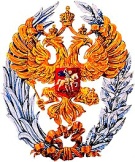  Совет при Президенте Российской Федерации по культуре и искусству объявляет о приёме со 2 сентября 2019 года документов на соискание Государственной премии Российской Федерации в области литературы и искусства за 2019 год.Представления на соискателей указанной премии и прилагаемые к ним материалы, адресованные Совету при Президенте Российской Федерации по культуре и искусству, принимаются по почте либо при личном приёме в аппарате советника Президента Российской Федерации В.И. Толстого:– заказным почтовым отправлением по адресу: 103132, г. Москва, Старая пл., д.4, подъезд 6, аппарат советника Президента Российской Федерации В.И. Толстого;– личный приём осуществляется по предварительной записи, справки по телефонам: (495) 606–35–36, (495) 606–80–00.Срок приёма документов истекает 16 декабря 2019 года.Требования к оформлению документов и материалов, представляемых на соискание Государственной премии Российской Федерации в области литературы и искусства: http://kremlin.ru/events/councils/61327 http://www.rsci.ru/grants/grant_news/290/242099.phpРоссийско-монгольский конкурс 2020 года на лучшие проекты фундаментальных научных исследований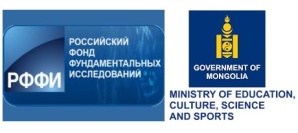  Российский фонд фундаментальных исследований (РФФИ) и Министерство образования, культуры, науки и спорта Монголии объявляют о проведении конкурса на лучшие проекты фундаментальных научных исследований, проводимых совместно российскими и монгольскими учеными. РФФИ проводит конкурс в целях реализации основного мероприятия "Обеспечение реализации программы фундаментальных научных исследований" государственной программы Российской Федерации "Научно-технологическое развитие Российской Федерации".Задача конкурса – поддержка фундаментальных научных исследований, развитие международного сотрудничества в области фундаментальных научных исследований, создание условий для выполнения совместных научных проектов учеными из России и Монголии.В конкурсе могут участвовать коллективы численностью не менее 2 человек и не более 10 человек, состоящие из граждан Российской Федерации, а также иностранных граждан и лиц без гражданства, имеющих статус налогового резидента Российской Федерации, прошедших идентификацию по правилам РФФИ.На конкурс могут быть представлены проекты фундаментальных научных исследований по следующим научным направлениям:(01) математика, механика;(02) физика и астрономия;(03) химия и науки о материалах;(04) биология;(05) науки о Земле;(07) инфокоммуникационные технологии и вычислительные системы;(08) фундаментальные основы инженерных наук;(09) история, археология, этнология и антропология;(10) экономика;(11) философия, политология, социология, правоведение, история науки и техники, науковедение;(12) филология и искусствоведение;(13) психология, фундаментальные проблемы образования, социальные проблемы здоровья и экологии человека;(14) глобальные проблемы и международные отношения;(15) фундаментальные основы медицинских наук;(16) фундаментальные основы сельскохозяйственных наук.Конкурсная комиссия: бюро совета РФФИ.Форма проведения конкурса: путем подачи заявок в электронном виде в Комплексной информационно-аналитической системе РФФИ (КИАС РФФИ).Дата и время начала подачи заявок: 11.11.2019 15:00 (МСК)Дата и время окончания подачи заявок: 17.12.2019 23:59 (МСК)Порядок информирования об итогах конкурса: уведомление участников конкурса о решении конкурсной комиссии в электронном виде в КИАС РФФИ и опубликование списка победителей конкурса на сайте РФФИ до 02.03.2020 г.Победителям конкурса предоставляется право заключить Договор о предоставлении гранта победителю конкурса и реализации научного проекта.Грантополучатель: коллектив физических лицСрок реализации проекта: 3 года.Максимальный размер гранта: 2500000 рублей в год.Минимальный размер гранта: 700000 рублей в год.Информация о конкурсе на сайте РФФИ: https://www.rfbr.ru/rffi/ru/classifieds/o_2098655 http://www.rsci.ru/grants/grant_news/297/242257.phpАКСЕЛЕРАЦИЯ ГОРОДСКИХ ИНИЦИАТИВ «100 ГОРОДСКИХ ЛИДЕРОВ»Агентство стратегических инициатив (АСИ) проводит предварительный отбор участников в программу акселерации городских инициатив «100 городских лидеров». К рассмотрению принимаются проекты в одной из следующих категорий: Исторический город — решения, направленные на оживление и активацию территории исторической застройки городов, вовлечение заброшенных и неэффективно используемых зданий и пространств с целью сделать их функционально насыщенными и открытыми для всех групп жителей, оживить исторические территории и наполнить их новыми сервисами и функциями. А также проекты, направленные на развитие культурно-исторического наследия, характерного для данной территории. Умный город — решения, направленные на разработку и внедрение цифровых решений для оптимизации городских процессов и сервисов, способствующих развитию компетенций жителей и сообществ в сфере умных технологий (smart-citizen, smart community), а также преодолению «цифрового разрыва» в городах. Дети в городе — решения, направленные на внедрение решений, повышающих комфорт и безопасность нахождения детей на городских территориях, а также проекты новых сервисов и услуг под запросы детей, для того чтобы сделать город интересным и безопасным для них пространством. Проектные заявки, за которые проголосует более 1000 человек, получат дополнительный балл при оценке заявки на основном конкурсном отборе, а также помощь ведущих экспертов по улучшению и доработке заявки. Проект, набравший наибольшее число голосов, станет участником акселерационной программы «100 городских лидеров» вне конкурса. Для кого К участию приглашаются команды, состоящие из представителей бизнеса, органов государственной власти и городских активистов. У претендентов должен быть опыт проектной деятельности. Что нужно сделать Для участия нужно зарегистрироваться на платформе «100 городов», выбрать одну из категорий, которой соответствует проект, и заполнить форму заявки. Критерии оценки проекта: Проблема, которую решает проект, актуальна для города. Есть поддержка местного сообщества. Социально-экономический эффект от реализации. Здания/сооружения или конкретная территория, задействованные в проекте, согласованы с собственниками объектов. Реалистичный бюджета проекта. Команда проекта состоит из представителей бизнеса, органов государственной власти и городских активистов. У команды есть опыт проектной деятельности. Сроки Заявки принимаются до 20 декабря 2019 года. Основной конкурсный отбор программы пройдет с 15 января по 16 февраля 2020 года. Контакты По вопросам участия можно писать на e-mail: 100gorodov@asi.ru.

Источник: https://4science.ru/finsupports/Akseleraciya-gorodskih-iniciativ-100-gorodskih-liderov Конкурс на поддержку междисциплинарных проектов. Гранты 2020 – 2023 гг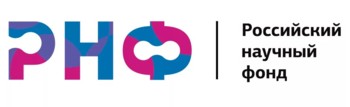  16 октября 2019 года Российский научный фонд начал прием заявок на новый конкурс междисциплинарных проектов. Конкурс проводится по поручению Президента РФ по результатам встречи с учеными, прошедшей в мае текущего года.Конкурс на поддержку междисциплинарных проектовГранты выделяются на осуществление междисциплинарных проектов, состоящих из двух или трех взаимосвязанных научных, научно-технических проектов научных групп, предусматривающих проведение фундаментальных и поисковых научных исследований в 2020 – 2023 годах с последующим возможным продлением срока выполнения проекта на три года.Размер гранта на реализацию одного междисциплинарного проекта составляет от 8 до 15 миллионов рублей ежегодно, при этом объем финансирования каждого проекта может составлять от 4 до 6 миллионов рублей в год.Печатные экземпляры заявок представляются в Фонд по адресу: г. Москва, ГСП-2, 109992, ул. Солянка, д. 14, стр. 3 до 17 часов 00 минут (по московскому времени) 20 декабря 2019 года.Итоги конкурса будут подведены в начале апреля 2020 годаИзвещение конкурса на поддержку междисциплинарных проектов: http://www.rscf.ru/upload/iblock/626/626d4bf8a7d99f7133047152df234f22.pdf Документация конкурса на поддержку междисциплинарных проектов: http://www.rscf.ru/upload/iblock/2f7/2f746a90ed6e7a9cb7249679551fd4bb.pdfhttp://www.rsci.ru/grants/grant_news/284/242189.phpКонкурс по продлению грантов 2017 года на поддержку отдельных научных групп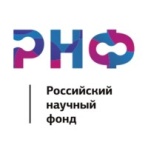  Российский научный фонд (РНФ) объявляет о начале приема заявок на конкурс по продлению грантов 2017 года на поддержку отдельных научных групп.В конкурсе могут принимать участие проекты отдельных научных групп, являющиеся продолжением проектов, поддержанных в 2017 году соответствующими грантами Фонда.В рамках конкурса возможно продление срока выполнения грантов на 2020–2021 годы.Размер одного гранта составит от 4 до 6 миллионов рублей ежегодно.Печатные экземпляры заявок должны быть представлены в Фонд по адресу: г. Москва, ГСП-2, 109992, ул. Солянка, д. 14, стр. 3 до 12 часов 00 минут (по московскому времени) 20 декабря 2019 года.Результаты конкурса будут подведены в срок до 1 апреля 2020 года.Подробная информация представлена в разделе «Конкурсы» на сайте РНФ: http://www.rscf.ru/ru/contests?page=1 .Извещение о проведении конкурса на сайте РНФ: http://www.rscf.ru/upload/iblock/c38/c386d92bc558111ca2c9dd283681cab5.pdfКонкурсная документация: http://www.rscf.ru/upload/iblock/c38/c386d92bc558111ca2c9dd283681cab5.pdfhttp://www.rsci.ru/grants/grant_news/297/242187.phpКонкурс на поддержку исследований с привлечением ведущих ученых. Гранты 2020 – 2022 гг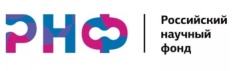  16 октября 2019 года Российский научный фонд начал прием заявок на новый конкурс проектов с привлечением ведущих ученых. Конкурс проводится по поручению Президента РФ по результатам встречи с учеными, прошедшей в мае текущего года.Конкурс на поддержку исследований с привлечением ведущих ученыхГранты выделяются на осуществление фундаментальных и поисковых научных исследований в 2020 – 2022 годах.Обязательным требованием к проекту является ежегодное участие в его реализации не менее двух ведущих ученых, которые обязаны осуществлять в организацию краткосрочные (не менее 1 месяца) визиты для чтения лекций и участия в семинарах, школах молодых исследователей по тематике проекта, а также для проведения исследований по проекту.Размер одного гранта – от 5 до 8 миллионов рублей ежегодно.Печатные экземпляры заявок представляются в Фонд по адресу: г. Москва, ГСП-2, 109992, ул. Солянка, д. 14, стр. 3 до 17 часов 00 минут (по московскому времени) 20 декабря 2019 года.В случае наличия действующего соглашения между Фондом и организацией о признании простой электронной подписи равнозначной собственноручной подписи заявка на конкурс может быть представлена в виде электронного документа, подписанного простой электронной подписьюИзвещение о проведении конкурса на поддержку исследований с привлечением ведущих ученых: http://www.rscf.ru/upload/iblock/314/314f44208dc449369362aff24a7095c8.pdf Документация конкурса на поддержку исследований с привлечением ведущих ученых: http://www.rscf.ru/upload/iblock/f7b/f7b03d86952e69c63d1a0bbba5135291.pdfhttp://www.rsci.ru/grants/grant_news/284/242188.php Конкурс «Топ-10 инновационных компаний в области энергетики» Открыт прием заявок на конкурс «Топ-10 инновационных компаний в сфере энергетики». Организатором выступает Фонд Росконгресс совместно с Министерством здравоохранения Российской Федерации, Фондом «Контент» и Фондом «Сколково». Конкурс является частью проекта Фонда Росконгресс Business Priority.  Статус Business Priority открывает для компании возможности для активного роста и развития. Отобранные проекты получат поддержку от ведущих экспертов страны, помощь в продвижении, а также в поиске и привлечении инвестиционных средств. Новые технологические проекты и команды, готовые к вызовам будущего, получат прямой доступ к крупнейшим мировым потребителям технологий, смогут максимально быстро реализовать свой проект, перейти к масштабированию и экспорту своего продукта на зарубежные рынки. Фонд развития экспертно-аналитической деятельности «Контент» является интеллектуальным партнером проекта «Здоровое общество». Фонд создан с целью содействия формированию основ здорового общества и устойчивого социального развития России.Для кого Участниками могут стать юридические лица, разрабатывающие и реализующие инновационные проекты, обладающие существенной новизной, перспективой коммерциализации, технологии и продукты которых могут быть применены в области энергетики. Что нужно сделать Для участия нужно заполнить форму онлайн-заявки. Она должна содержать краткое и детальное описание проекта в виде презентации. Материалы заявки должны содержать информацию, позволяющую оценить проект по установленным критериям. Презентации, графики и другие документы следует отправить на e-mail: info@businesspriority.ru. Полный перечень требований приводится в конкурсной документации. Сроки Заявки принимаются до 30 декабря 2019 года. Финальная часть конкурса и торжественная церемония награждения победителей состоятся на Российском инвестиционном форуме 12-14 февраля 2020 года. Контакты По вопросам участия можно обращаться по тел.: +7 (499) 579-82-78 или e-mail: info@businesspriority.ru. Материал подготовлен на основании сообщения на странице конкурса.

Источник: https://4science.ru/finsupports/Konkurs-Top-10-innovacionnih-kompanii-v-oblasti-energetiki ГРАНТЫ НА РОССИЙСКО-ТУРЕЦКИЕ ФУНДАМЕНТАЛЬНЫЕ ИССЛЕДОВАНИЯРоссийский фонд фундаментальных исследований (РФФИ) и Научный и технологический исследовательский совет Турции (ТУБИТАК) объявляют о проведении конкурса на лучшие проекты фундаментальных научных исследований. Код конкурса — «СТ_а». К рассмотрению принимаются проекты по следующим научным направлениям: (01) математика, механика; (02) физика и астрономия; (03) химия и науки о материалах; (04) биология; (05) науки о Земле; (07) инфокоммуникационные технологии и вычислительные системы; (08) фундаментальные основы инженерных наук; (09) история, археология, этнология и антропология; (10) экономика; (11) философия, политология, социология, правоведение, социальная история науки и техники, науковедение; (12) филология и искусствоведение; (13) психология, фундаментальные проблемы образования, социальные проблемы здоровья и экологии человека; (14) глобальные проблемы и международные отношения; (15) фундаментальные основы медицинских наук; (16) фундаментальные основы сельскохозяйственных наук. На конкурс не могут быть представлены проекты, содержащие клинические исследования. Заявленное в проекте исследование должно быть фундаментальным. Финансирование предоставляется на основании экспертизы, проводимой РФФИ и ТУБИТАК. Отказ одной из сторон выделить грант исключает поддержку партнера по конкурсу. Минимальный размер гранта составляет ₽800 тыс. в год, максимальный — ₽2 млн.Для кого В конкурсе могут участвовать коллективы численностью от 2 до 10 человек, состоящие из граждан Российской Федерации, а также иностранных граждан и лиц без гражданства, имеющих статус налогового резидента Российской Федерации, прошедшие идентификацию по правилам РФФИ. Коллектив формируется его руководителем путем направления физическим лицам предложения войти в состав коллектива через КИАС РФФИ. Физическое лицо может являться руководителем только одного коллектива, участвующего в конкурсах 2019 года, проводимых РФФИ совместно с зарубежными (международными) организациями. Руководитель коллектива не должен находиться в административной подчиненности у членов коллектива. Возглавлять рабочую группу не может лицо, являющееся руководителем организации, предоставляющей условия для реализации проекта. Полный перечень требований приводится по ссылке. Что нужно сделать Для участия в конкурсе руководитель проекта должен подать заявку для участия в конкурсе путем заполнения электронных форм в КИАС РФФИ в соответствии с инструкцией по оформлению. Название проекта на английском языке, указанное в формах заявки, представляемой в РФФИ, должно совпадать с названием проекта на английском языке, указанным участниками, представляющими заявки в ТУБИТАК. Сроки Заявки принимаются до 23:59 по МСК 27 декабря 2019 года. Срок реализации проекта составляет 3 года. Контакты По вопросам, связанным с подачей заявок в РФФИ, можно обращаться в Службу поддержки пользователей КИАС. По вопросам, связанным с подачей заявок в ТУБИТАК, можно обращаться по тел.: +90 312 298 1792, e-mail: ragip.bayrambeyli@tubitak.gov.tr, Ragip Bayrambeyly, Scientific Programmes Expert, Directorate for International Cooperation, Bilateral and Multilateral Relations Department, The Scientific and Technological Research Council of Turkey (TÜBİTAK).

Источник: https://4science.ru/finsupports/Granti-na-rossiisko-tureckie-fundamentalnie-issledovaniya-02-10-2019 АКСЕЛЕРАТОР ДЛЯ ИННОВАЦИОННЫХ ПРОЕКТОВ В ТРАНСПОРТНОЙ ОТРАСЛИ Открыт прием заявок на участие в акселераторе для инновационных проектов в транспортной отрасли. Мероприятие запускает лизинговая компания ГТЛК на базе GenerationS, платформы развития корпоративной акселерации от РВК. Цель акселератора — способствовать развитию транспортной отрасли за счет поддержки технологических проектов, чьи разработки могут быть применены в проектировании, производстве и эксплуатации разных видов транспорта: воздушного, водного, железнодорожного, пассажирского и грузового наземного транспорта, автомобильной и специальной техники, а также при реализации инфраструктурных транспортных проектов. Участие в отборе могут принять проекты, у которых уже есть функциональный прототип. Отраслевые направления акселератора: Воздушный транспорт. Водный транспорт. Железнодорожный транспорт. Пассажирский и грузовой наземный транспорт. Дорожно-строительная и дорожно-эксплуатационная техника. Транспортные инфраструктурные проекты. Участники могут предложить свои проекты по одной или нескольким темам: Индустрия 4.0 и новые производственные технологии в транспортном машиностроении. Беспилотные транспортные средства. Энергоэффективный транспорт. Управление жизненным циклом транспортного средства. Безопасность на транспорте. Цифровизация и кибербезопасноcть. Развитие транспортной инфраструктуры. Лизинговая деятельность. Проекты, успешно прошедшие этап отбора, смогут стать участниками акселерационной программы и доработать свой продукт при поддержке ведущих экспертов отрасли. Лучшие команды получат возможность запустить оплачиваемые пилотные проекты для подтверждения рабочих характеристик своего решения совместно с крупнейшими транспортными и промышленными компаниями России и смогут участвовать в Национальной технологической инициативе для дальнейшего продвижения и развития на различных рынках. Партнеры акселератора будут оказывать как консультационную поддержку направлений: участвовать в акселерационной программе в качестве менторов, экспертов по проектам, так и обеспечивать площадки для пилотирования на своих производственных площадях. Для кого Участниками могут стать стартапы из России, стран ЕвразЭС, Персидского залива, Юго-Восточной Азии, а также Сингапура и Израиля. Представляемый проект должен относиться к транспортной отрасли, экспериментальный образец должен быть изготовлен и испытан. В команде должно быть не более 2 человек. Что нужно сделать Для участия нужно подать заявку, предварительно зарегистрировавшись и авторизовавшись. Сроки Подать заявку на участие можно до 31 декабря 2019 года. Акселерация проектов пройдет с 3 апреля по 4 июля 2019 года. Контакты По вопросам участия можно обращаться по тел.: +7 (495) 777-01-04, e-mail: borodin.ak@rvc.ru, Бородин Анатолий или e-mail: petrova.es@rvc.ru. Техническая поддержка: e-mail: admin@generation-startup.ru.

Источник: https://4science.ru/finsupports/Akseleraciya-dlya-innovacionnih-proektov-v-transportnoi-otrasli КОНКУРС ПРОЕКТОВ «ТОП-10 ИННОВАЦИОННЫХ КОМПАНИЙ В СФЕРЕ ЭНЕРГЕТИКИ»В рамках Российской энергетической недели — 2019 открыт прием заявок на конкурс «Топ-10 инновационных компаний в сфере энергетики». Мероприятие направлено на выявление самых востребованных и перспективных инновационных решений, способных существенно изменить сферу энергетики как в России, так и во всем мире. Организаторами выступают Министерство энергетики Российской Федерации и Фонд Росконгресс. Тема конкурса охватывает широкий спектр приоритетных направлений энергетической отрасли, в том числе цифровые решения и системы автоматизации, мониторинг и диагностика оборудования, информационная и кибербезопасность в энергетике, новые материалы и технологии, обеспечивающие производственный процесс, и другие. Все финалисты конкурса получат статус «Бизнес Приорити», который обеспечивает:​ Прямое взаимодействие инновационных компаний с крупнейшими российскими и зарубежными корпорациями для внедрения технологий и создания совместных продуктов. Системный диалог на всех уровнях внедрения инновационного продукта в рынок потребления корпораций. Восприятие продуктов компании на государственном уровне. Внедрение в нормативные документы и стандарты Российской Федерации. Возможность получения финансовой поддержки государственных и частных институтов. Для кого Участниками могут стать инновационные компании, работающие в сфере энергетики. Что нужно сделать Для участия нужно заполнить регистрационную форму онлайн, заполнив личные данные и информацию о проекте. Сроки Заявки принимаются до 31 декабря 2019 года. Итоги конкурса будут подведены в рамках Российского инвестиционного форума, который состоится в г. Сочи с 12 по 14 февраля 2020 года.  Контакты По вопросам участия можно обращаться по тел.: +7 (499) 579-82-78 или e-mail: info@businesspriority.ru.

Источник: https://4science.ru/finsupports/Konkurs-proektov-Top-10-innovacionnih-kompanii-v-sfere-energetiki Конкурс на разработку шести новых программ повышения квалификации АО «РОСНАНО» Фонд инфраструктурных и образовательных программ принимает заявки на конкурс по разработке шести новых программ повышения квалификации и профессиональной переподготовки. К рассмотрению принимаются программы повышения квалификации: в области проектирования изделий из композиционных материалов с применением технологий виртуальной реальности; в области проектирования и производства деталей из термопластичных конструкционных композитных материалов; в области химической технологии и оборудования для производства композиционных уплотнительных материалов; в области получения агрохимикатов пролонгированного действия с наноструктурированными полимерными покрытиями; по теме «Применение тангенциальной фильтрации с использованием керамических наномембран для пищевой промышленности». Также предлагается разработать программу профессиональной переподготовки «Цифровые производственные технологии в электроэнергетике». Фонд профинансирует все мероприятия по подготовке новой программы. Обязательным условием является привлечение ресурсов профильных компаний и других партнеров, в том числе для обучения первой пилотной группы слушателей. Программы остаются в собственности организаций-разработчиков и используются в дальнейшем при обучении студентов и магистров. Другая схема будет использована для финансирования программы «Цифровые производственные технологии в электроэнергетике», касающейся в том числе крайне актуальной сейчас темы интернета вещей. Она будет реализована на возвратной основе. То есть, разработчик за счет платного обучения специалистов заинтересованных компаний постепенно вернет средства, вложенные Фондом в создание программы. Для кого Участниками могут стать образовательные и научно-исследовательские организации. Что нужно сделать Для участия нужно подать заявку, предварительно зарегистрировавшись в «Личном кабинете заявителя». После регистрации личный кабинет предоставляет возможность подать запрос на финансирование проекта, а также просматривать информацию о статусе рассмотрения поданной заявки. Сроки Заявки принимаются в течение года. Контакты По вопросам участия можно обращаться по тел.: +7 (495) 988-53-88 или e-mail: info@rusnano.com.   Материал подготовлен на основании сообщения АО «Роснано».

Источник: https://4science.ru/finsupports/Konkurs-na-razrabotku-shesti-novih-programm-povisheniya-kvalifikacii © 4scienceIII Немецкая переводческая премия МЕРК и специальная Премия Гёте-Института 2020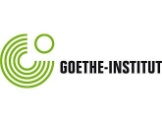  Гёте-Институт (Немецкий культурный центр им. Гёте) и ООО «Мерк» (российское подразделение Merck KGaA) объявляют конкурс на соискание Немецкой переводческой премии Мерк в сфере литературного перевода на русский язык и Специальной премии Гёте-Института за выдающийся перевод на русский язык современной немецкоязычной поэзии. Инициатива поддерживается посольством Федеративной республики Германия в Российской Федерации.Премия Mерк присуждается за переводы текстов немецких авторов на русский язык, опубликованные в течение последних трех лет (2017-2019 гг.) в одном из российских издательств или литературно-художественных журналов: переводы романов, сборников малой прозы, научно-популярной литературы, книг для детей и юношества (за исключением книжек-картинок). Переводческая премия Мерк 2020 будет присуждаться в трёх номинациях:художественная прозанаучно-популярная литературакниги для детей и юношестваСпециальная премия Гёте-Института будет присуждена за выдающийся перевод современной немецкоязычной поэзии. Это может быть уже изданный за последние три года (2017 — 2019 гг.) перевод, так и неопубликованный, но полностью готовый к печати перевод сборника стихов.Специальная премия Гёте-Института стала возможна также благодаря пожертвованию из наследства Беате Рейбольд. Г-жа Рейбольд много лет жила и работала в России. Ее наследство она просила использовать для германо-российского культурного обмена.Победителю в каждой из номинаций будет выплачена денежная премия в размере 4000 евро.Заявки на конкурс принимаются от российских издательств, ассоциаций переводчиков и частных лиц до 1 января 2020 года.Переводы, представленные на конкурс, будут оценены независимыми экспертами. Победителей из числа номинантов выберет профессиональное жюри.Издательства, в которых опубликованы премированные переводы, получат финансирование участия своего представителя на Франкфуртской или Лейпцигской книжной ярмарке.Церемония вручения Немецкой переводческой премии Мерк 2020 и Специальной премии Гёте-Института будет приурочена к Международному дню переводчика и пройдет в Москве в сентябре 2020 года.Полная информация о конкурсе на соискание премии на сайте Гёте-Института: https://www.goethe.de/ins/ru/ru/kul/ser/uef/merck-uebersetzerpreis-2020.html?forceDesktop=1 http://www.rsci.ru/grants/grant_news/290/242144.phpКонкурсный отбор по программе «СТАРТ» 2020 года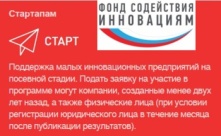  Фонд содействия инновациям объявляет о начале конкурсного отбора по программе «СТАРТ».Программа «Старт» направлена на создание новых и поддержку существующих малых инновационных предприятий, стремящихся разработать и освоить производство нового товара, изделия, технологии или услуги с использованием результатов собственных научно-технических и технологических исследований, находящихся на начальной стадии развития и имеющих значительный потенциал коммерциализации.Обращаем Ваше внимание, что по программам "Старт-2" и "Старт-3" изменился объем внебюджетного софинансирования со 100% на 50% от запрашиваемой суммы гранта. А также по программе "Старт-3" увеличен объем гранта до 5 млн. руб.Положение о программе "Старт": http://fasie.ru/Заявки на конкурс «Старт-1» будут приниматься с 10:00 (мск) 11 ноября 2019 года до 10:00 (мск) 13 января 2020 года.Заявки на конкурс «Старт-2» (для предприятий, не получавших финансирование по конкурсу «Старт-1») будут приниматься с 10:00 (мск) 11 ноября 2019 года до 10:00 (мск) 13 января 2020 года.Заявки на конкурс «Старт-2» (для предприятий, успешно завершивших НИОКР по конкурсу «Старт-1») будут приниматься с 10:00 (мск) 11 ноября 2019 года до 10:00 (мск) 20 января 2020 года.Заявки на конкурс «Старт-3» будут приниматься с 10:00 (мск) 11 ноября 2019 года до 10:00 (мск) 20 января 2020 года.Подать заявку Вы можете через систему АС Фонд-М по адресу: http://online.fasie.ru.

Основные условия участия: http://fasie.ru/press/fund/start-2020/http://www.rsci.ru/grants/grant_news/284/242250.phpПремия за достижения в компьютерных наукахОбъявлена научная премия имени Ильи Сегаловича за достижения в компьютерных науках. Дедлайн 13 января 2020 года.
К участию приглашаются студенты, аспиранты и научные руководители из России, Беларуси и Казахстана.Премия вручается студентам, аспирантам и научным руководителям за достижения в следующих областях компьютерных наук:Машинное обучениеКомпьютерное зрениеИнформационный поиск и анализ данныхОбработка естественного языка и машинный переводРаспознавание и синтез речиСтуденты и аспиранты могут сами подавать заявки на соискание премии, а также номинировать научных руководителей. Заявки принимаются через сайт конкурса.Награду вручают в двух номинациях: молодые исследователи и научные руководители.Условия участия для:Молодых исследователей:Студенты старших курсов и аспиранты, которые учатся на бюджетной основе и имеют научные публикации или выступления на конференциях. Обязательным условием также является продолжение обучения в следующем учебном году. Заявку на соискание премии студенты и аспиранты подают самостоятельно.Студентам и аспирантам будет вручена денежная премия в размере 350 тысяч рублей (без учёта НДФЛ). Лауреаты также получат поездку на международную конференцию по искусственному интеллекту, персонального ментора и приглашение на научную стажировку в отделе исследований Яндекса.Научных руководителей:Научные руководители* дипломных работ или кандидатских диссертаций, имеющие учёную степень и научные публикации и планирующие продолжать работу в следующем учебном году. Научных руководителей номинируют студенты или аспиранты — за работу с молодыми исследователями и вклад в развитие научного сообщества.Научные руководители получат денежную премию в размере 700 тысяч рублей (без учёта НДФЛ). * В конкурсе не могут участвовать учёные, у которых в последние два года выходили работы с аффилиацией коммерческих компаний, а также вузов или научно-исследовательских институтов других стран, кроме России, Беларуси и Казахстана.Приём заявок на 2020 год завершится 13 января 2020 года в 23:59 по московскому времени.Победителей выбирают совет премии и конкурсная комиссия, куда входят представители Яндекса и профессора ведущих университетов мира. Они оценивают научные публикации, выступления на конференциях, а также вклад номинантов в развитие научного сообщества.Студенты и аспиранты проходят два этапа отбора: конкурс заявок и собеседование, научные руководители — только конкурс заявок.Призы:Общий бюджет премии составит 15 000 000 рублей. Ставшие лауреатами студенты, магистранты и аспиранты получат по 350 000, а научные руководители — по 700 000 рублей.Лауреаты также получат поездку на международную конференцию по искусственному интеллекту, персонального ментора и приглашение на научную стажировку в отделе исследований Яндекса.Сайт конкурса: https://yandex.ru/scholarships/scholarshttps://vsekonkursy.ru/premiya-za-dostizheniya-v-kompyuternyh-naukah-2020.htmlНаучная премия Яндекса за успехи в различных областях компьютерных наук Яндекс принимает заявки на соискание научной премии имени Ильи Сегаловича, которая будет вручаться уже второй раз. Награда присуждается за успехи в профильных областях компьютерных наук:  машинное обучение;  компьютерное зрение;  информационный поиск и анализ данных; распознавание и синтез речи;  обработка естественного языка; машинный перевод. Награду вручают в двух номинациях: молодые исследователи и научные руководители. Студентам и аспирантам будет вручена денежная премия в размере ₽350 тыс. (без учета НДФЛ), научным руководителям — ₽700 тыс. Лауреаты также получат поездку на международную конференцию по искусственному интеллекту, персонального ментора и приглашение на научную стажировку в отделе исследований Яндекса. Для кого Участниками могут стать студенты, аспиранты и научные руководители из вузов России, Беларуси и Казахстана. К категории молодых исследователей относятся студенты старших курсов и аспиранты, которые учатся на бюджетной основе и имеют научные публикации или выступления на конференциях. Обязательным условием также является продолжение обучения в следующем учебном году. Заявку на соискание премии студенты и аспиранты подают самостоятельно. К научным руководителям относятся руководители дипломных работ или кандидатских диссертаций, имеющие ученую степень и научные публикации и планирующие продолжать работу в следующем учебном году. Научных руководителей номинируют студенты или аспиранты — за работу с молодыми исследователями и вклад в развитие научного сообщества. В конкурсе не могут участвовать ученые, у которых в последние два года выходили работы с аффилиацией коммерческих компаний, а также вузов или научно-исследовательских институтов других стран, кроме России, Беларуси и Казахстана. Студенты и аспиранты проходят два этапа отбора: конкурс заявок и собеседование, научные руководители — только конкурс заявок. Что нужно сделать Для участия нужно подать заявку на соискание премии или номинировать научного руководителя онлайн. Сроки Заявки принимаются до 23:59 по МСК 13 января 2020 года. Имена лауреатов будут объявлены весной 2020 года. Контакты По вопросам участия можно писать через форму обратной связи. Материал подготовлен на основании сообщения на странице конкурса.

Источник: https://4science.ru/finsupports/Nauchnaya-premiya-Yandeksa-za-uspehi-v-razlichnih-oblastyah-komputernih-nauk © 4scienceГранты 2020-2021 года для российских студентов и аспирантов по программе Stipendium Hungaricum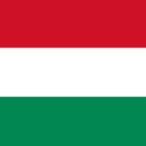 Департамент международного сотрудничества Минобрнауки России сообщает, что в соответствии с Соглашением между Министерством образования и науки Российской Федерации и Министерством социальных ресурсов Венгрии о сотрудничестве в области высшего образования от 17 февраля 2015 года венгерская сторона предлагает 200 грантов для российских студентов и аспирантов по программе Stipendium Hungaricum с целью обучения в Венгрии на венгерском и английском языках (бакалавриат, магистратура, включенное обучение – стажировка, аспирантура).Информация о программе Stipendium Hungaricum размещена на сайте Общественного фонда Темпус: www.stipendiumhungaricum.hu Российские соискатели должны подавать необходимые документы одновременно:- в Общественный фонд Темпус (через сайт программы в режиме online),- В Министерство науки и высшего образования Российской Федерации (на бумажном носителе) по адресу: Люсиновская ул., д.51, г. Москва, 117997Контактное лицо: Софронова Елена Евгеньевна, электронная почта: esofronova@mail.ruСрок подачи документов в Минобрнауки России по 22 января 2020 года.Информация на сайте Международного отдела Минобрнауки России:http://im.interphysica.su/http://www.rsci.ru/grants/grant_news/267/242291.phpКонкурс 2019 года на издание лучших научных трудов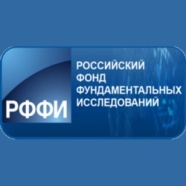 Российский фонд фундаментальных исследований (РФФИ) объявляет о проведении конкурса на издание лучших научных трудов.Код конкурса: «д»Задача конкурса – поддержка проектов, направленных на издание и распространение информации о результатах научных исследований.В конкурсе могут участвовать граждане Российской Федерации, а также иностранные граждане, лица без гражданства, имеющие статус налогового резидента Российской Федерации, прошедшие идентификацию (оформившие Согласие на признание электронных документов, подписанных в КИАС РФФИ простой электронной подписью, равнозначными документам, составленным на бумажных носителях) по правилам РФФИ.Участник конкурса должен являться автором, соавтором или редактором научного труда. Участник конкурса вправе представлять на конкурс не более одной заявки.На конкурс могут быть представлены проекты по изданию научных трудов по следующим научным направлениям:(01) математика, механика;(02) физика и астрономия;(03) химия и науки о материалах;(04) биология;(05) науки о Земле;(07) инфокоммуникационные технологии и вычислительные системы;(08) фундаментальные основы инженерных наук;(09) история, археология, этнология и антропология;(10) экономика;(11) философия, политология, социология, правоведение, история науки и техники, науковедение;(12) филология и искусствоведение;(13) психология, фундаментальные проблемы образования, социальные проблемы здоровья и экологии человека;(14) глобальные проблемы и международные отношения;(15) фундаментальные основы медицинских наук;(16) фундаментальные основы сельскохозяйственных наук.Конкурсная комиссия: бюро совета РФФИ.Форма проведения конкурса: путем подачи заявок в электронном виде в КИАС РФФИ.Грантополучатель: физическое лицо.Оформление заявок на участие проектов в конкурсе в КИАС РФФИ проходит в два периода.Первый период приема заявок.Дата и время начала подачи заявок: 01.08.2019 15:00 (МСК)Дата и время окончания подачи заявок: 26.09.2019 23:59 (МСКВторой период приема заявок.Дата и время начала подачи заявок: 04.12.2019 15:00 (МСК)Дата и время окончания подачи заявок: 22.01.2020 23:59 (МСКПорядок информирования об итогах конкурса: уведомление участников конкурса о решении конкурсной комиссии в электронном виде в КИАС РФФИ и опубликование на сайте РФФИ списка победителей по результатам конкурса:до 30 января 2020 года - для заявок, поданных в первый период;до 18 мая 2020 года - для заявок, поданных во второй периодПобедителям конкурса предоставляется право заключить Договор о предоставлении гранта победителю конкурса и реализации научного проекта.Максимальный размер гранта: 2 000 000 рублей.Минимальный размер гранта: 200 000 рублей.Полная информация о конкурсе на сайте РФФИ: https://www.rfbr.ru/rffi/ru/classifieds/o_2092253 http://www.rsci.ru/grants/grant_news/297/242021.phpГранты на российско-французские исследования физики наноструктур Российский фонд фундаментальных исследований (РФФИ) и Национальный центр научных исследований Франции объявляют о проведении конкурса на лучшие проекты фундаментальных научных исследований по теме «Физика наноструктур и инновационные приборы на основе композитных полупроводников». Код: НЦНИЛ_физика наноструктур. РФФИ проводит конкурс в целях реализации основного мероприятия «Обеспечение реализации программы фундаментальных научных исследований» государственной программы Российской Федерации «Научно-технологическое развитие Российской Федерации». К рассмотрению принимаются проекты фундаментальных научных исследований по следующим научным направлениям: (01) математика, механика; (02) физика и астрономия; (03) химия и науки о материалах; (04) биология; (05) науки о Земле; (07) инфокоммуникационные технологии и вычислительные системы; (08) фундаментальные основы инженерных наук; (15) фундаментальные основы медицинских наук; (16) фундаментальные основы сельскохозяйственных наук. Проект должен входить в состав исследования, поддержанного НЦНИ в части, выполняемой французскими учеными, по конкурсу, проводимому в рамках соглашения о создании международной ассоциированной лаборатории «Физика наноструктур и инновационные приборы на основе композитных полупроводников» («Physics of nanostructures and innovative devices based on compound semiconductors») — LIA PHYNICS. Условия для реализации проекта могут предоставлять организации-участники соглашения о создании международной ассоциированной лаборатории с российской стороны: Государственный научный центр «Институт теоретический и экспериментальной физики им. А.И. Алиханова»; Объединенный институт ядерных исследований; Санкт-Петербургский национальный исследовательский университет информационных технологий, механики и оптики. Условия конкурса для французских участников установлены Национальным центром научных исследований Франции. По итогам конкурса предоставляется грант. Его максимальный размер составляет ₽1,2 млн, минимальный — ₽1 млн. Для кого Участниками могут стать коллективы численностью от 2 до 10 человек, состоящие из граждан Российской Федерации, а также иностранных граждан и лиц без гражданства, имеющих статус налогового резидента Российской Федерации, прошедшие идентификацию по правилам РФФИ. Что нужно сделать Для участия руководитель коллектива подает заявку путем заполнения электронных форм в КИАС РФФИ в соответствии с Инструкцией по оформлению заявки. Сроки Заявки принимаются до 23:59 по МСК 27 января 2020 года.         Участники конкурса будут уведомлены о решении конкурсной комиссии в электронном виде в КИАС РФФИ до 28 февраля 2020 года. Проект должен быть реализован в период со 2 марта по 31 декабря 2020 года. Контакты По вопросам, связанным с подачей заявок в РФФИ, можно обращаться в Службу поддержки пользователей КИАС. Материал подготовлен на основании сообщения РФФИ.

Источник: https://4science.ru/finsupports/Granti-na-rossiisko-francukzskie-issledovaniya-fiziki-nanostruktur © 4scienceГранты на российско-французские исследования на территории Европы Российский фонд фундаментальных исследований (РФФИ) и Национальный центр научных исследований Франции объявляют о проведении конкурса на лучшие проекты фундаментальных научных исследований, реализуемых на базе лаборатории «Совместная лаборатория «под землей» на территории Европы». РФФИ проводит конкурс в целях реализации основного мероприятия «Обеспечение реализации программы фундаментальных научных исследований» государственной программы Российской Федерации «Научно-технологическое развитие Российской Федерации». К рассмотрению принимаются проекты фундаментальных научных исследований по следующим научным направлениям: (01) математика, механика; (02) физика и астрономия; (03) химия и науки о материалах; (04) биология; (05) науки о Земле; (07) инфокоммуникационные технологии и вычислительные системы; (08) фундаментальные основы инженерных наук; (15) фундаментальные основы медицинских наук; (16) фундаментальные основы сельскохозяйственных наук. Проект должен входить в состав исследования, поддержанного НЦНИ в части, выполняемой французскими учеными, по конкурсу, проводимому в рамках соглашения о создании международной ассоциированной лаборатории «Совместная лаборатория «под землей» на территории Европы» (Joint underground laboratory in Europе) — LIA JOULE. Условия для реализации проекта могут предоставлять организации-участники соглашения о создании международной ассоциированной лаборатории с российской стороны —Объединенный институт ядерных исследований. Условия конкурса для французских участников установлены Национальным центром научных исследований Франции. По итогам конкурса предоставляется грант. Его максимальный размер составляет ₽1,2 млн, минимальный — ₽1 млн. Для кого Участниками могут стать коллективы численностью от 2 до 10 человек, состоящие из граждан Российской Федерации, а также иностранных граждан и лиц без гражданства, имеющих статус налогового резидента Российской Федерации, прошедшие идентификацию по правилам РФФИ. Что нужно сделать Для участия руководитель коллектива подает заявку путем заполнения электронных форм в КИАС РФФИ в соответствии с Инструкцией по оформлению заявки. Сроки Заявки принимаются до 23:59 по МСК 27 января 2020 года.         Участники конкурса будут уведомлены о решении конкурсной комиссии в электронном виде в КИАС РФФИ до 28 февраля 2020 года. Проект должен быть реализован в период со 2 марта по 31 декабря 2020 года. Контакты По вопросам, связанным с подачей заявок в РФФИ, можно обращаться в Службу поддержки пользователей КИАС. Материал подготовлен на основании сообщения РФФИ.

Источник: https://4science.ru/finsupports/Granti-na-rossiisko-francuzskie-issledovaniya-na-territorii-Evropi © 4scienceГранты на российско-французские фундаментальные исследования по тяжелым ионам Российский фонд фундаментальных исследований (РФФИ) и Национальный центр научных исследований Франции объявляют о проведении конкурса на лучшие проекты фундаментальных научных исследований по теме «Тяжелые ионы с ультрарелятивистскими энергиями». Код конкурса: «НЦНИЛ_тяжелые ионы». РФФИ проводит конкурс в целях реализации основного мероприятия «Обеспечение реализации программы фундаментальных научных исследований» государственной программы Российской Федерации «Научно-технологическое развитие Российской Федерации». К рассмотрению принимаются проекты фундаментальных научных исследований по следующим научным направлениям: (01) математика, механика; (02) физика и астрономия; (03) химия и науки о материалах; (04) биология; (05) науки о Земле; (07) инфокоммуникационные технологии и вычислительные системы; (08) фундаментальные основы инженерных наук; (15) фундаментальные основы медицинских наук; (16) фундаментальные основы сельскохозяйственных наук. Проект должен входить в состав исследования, поддержанного НЦНИ в части, выполняемой французскими учеными, по конкурсу, проводимому в рамках соглашения о создании международного научного объединения «Тяжелые ионы с ультрарелятивистскими энергиями» (IONS LOURDS AUX ENERGIES ULTRA RELATIVISTES) — GDRE EUREA. Условия для реализации проекта могут предоставлять организации-участники соглашения о создании международной ассоциированной лаборатории с российской стороны: Государственный научный центр «Институт теоретический и экспериментальной физики им. А.И. Алиханова»; Объединенный институт ядерных исследований. Условия конкурса для французских участников установлены Национальным центром научных исследований Франции. По итогам конкурса предоставляется грант. Его максимальный размер составляет ₽1,2 млн, минимальный — ₽1 млн. Для кого Участниками могут стать коллективы численностью от 2 до 10 человек, состоящие из граждан Российской Федерации, а также иностранных граждан и лиц без гражданства, имеющих статус налогового резидента Российской Федерации, прошедшие идентификацию по правилам РФФИ. Что нужно сделать Для участия руководитель коллектива подает заявку путем заполнения электронных форм в КИАС РФФИ в соответствии с Инструкцией по оформлению заявки. Сроки Заявки принимаются до 23:59 по МСК 27 января 2020 года.         Участники конкурса будут уведомлены о решении конкурсной комиссии в электронном виде в КИАС РФФИ до 28 февраля 2020 года. Проект должен быть реализован в период со 2 марта по 31 декабря 2020 года. Контакты По вопросам, связанным с подачей заявок в РФФИ, можно обращаться в Службу поддержки пользователей КИАС. Материал подготовлен на основании сообщения РФФИ.

Источник: https://4science.ru/finsupports/Granti-na-rossiisko-francuzskie-issledovaniya-tyazhelih-ionov © 4scienceКонкурс 2020 года на лучшие проекты фундаментальных научных исследований по теме «Физика наноструктур и инновационные приборы на основе композитных полупроводников»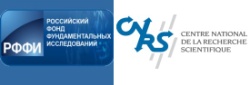  Российский фонд фундаментальных исследований (РФФИ) и Национальный центр научных исследований Франции объявляют о проведении конкурса на лучшие проекты фундаментальных научных исследований по теме «Физика наноструктур и инновационные приборы на основе композитных полупроводников». РФФИ проводит конкурс в целях реализации основного мероприятия "Обеспечение реализации программы фундаментальных научных исследований" государственной программы Российской Федерации "Научно-технологическое развитие Российской Федерации".Код конкурса – «НЦНИЛ_физика наноструктур».Задача конкурса – поддержка фундаментальных научных исследований, развитие международного сотрудничества в области фундаментальных научных исследований, создание условий для выполнения совместных научных проектов учеными из России и Франции.В конкурсе могут участвовать коллективы численностью не менее 2 человек и не более 10 человек, состоящие из граждан Российской Федерации, а также иностранных граждан и лиц без гражданства, имеющих статус налогового резидента Российской Федерации, прошедшие идентификацию (оформившие Согласие на признание электронных документов, подписанных в КИАС РФФИ простой электронной подписью, равнозначными документам, составленным на бумажных носителях) по правилам РФФИ.На конкурс могут быть представлены проекты фундаментальных научных исследований по следующим научным направлениям:(01) математика, механика;(02) физика и астрономия;(03) химия и науки о материалах;(04) биология;(05) науки о Земле;(07) инфокоммуникационные технологии и вычислительные системы;(08) фундаментальные основы инженерных наук;(15) фундаментальные основы медицинских наук;(16) фундаментальные основы сельскохозяйственных наук.Проект должен входить в состав исследования, поддержанного НЦНИ в части, выполняемой французскими учеными, по конкурсу, проводимому в рамках соглашения о создании международной ассоциированной лаборатории «Физика наноструктур и инновационные приборы на основе композитных полупроводников» («Physics of nanostructures and innovative devices based on compound semiconductors») – LIA PHYNICS.Срок реализации проекта: 02.03.2020 – 31.12.2022.Условия для реализации проекта могут предоставлять организации-участники соглашения о создании международной ассоциированной лаборатории с российской стороны:1) Физико-технический институт имени А.Ф. Иоффе;2) Институт радиотехники и электроники им. В. А. Котельников;3) Санкт-Петербургский национальный исследовательский университет информационных технологий, механики и оптики.Конкурсная комиссия: бюро совета РФФИ.Форма подачи заявок на участие проектов в конкурсах: подача заявок в электронном виде в Комплексной информационной автоматизированной системе РФФИ (КИАС РФФИ).Дата и время начала подачи заявок: 18 ноября 2019 15:00 (МСК)Дата и время окончания подачи заявок: 27 января 2020 23:59 (МСК)Порядок информирования об итогах конкурса: уведомление участников конкурса о решении конкурсной комиссии в электронном виде в КИАС РФФИ и опубликование списка победителей конкурса на сайте РФФИ 28 февраля 2020 годаПобедителям конкурса предоставляется право заключить Договор о предоставлении гранта победителю конкурса и реализации научного проекта.Грантополучатель: коллектив физических лицМаксимальный размер гранта: 1 200 000 рублей в год.Минимальный размер гранта: 1 000 000 рублей в год.Полная информация о конкурсе на сайте РФФИ: https://www.rfbr.ru/rffi/ru/contest/n_812/o_2098990 http://www.rsci.ru/grants/grant_news/284/242275.phpКонкурс 2020 года на лучшие проекты фундаментальных научных исследований, реализуемых на базе лаборатории «Совместная лаборатория «под землей» на территории Европы»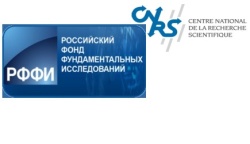  Российский фонд фундаментальных исследований (РФФИ) и Национальный центр научных исследований Франции объявляют о проведении конкурса на лучшие проекты фундаментальных научных исследований, реализуемых на базе лаборатории «Совместная лаборатория «под землей» на территории Европы». РФФИ проводит конкурс в целях реализации основного мероприятия "Обеспечение реализации программы фундаментальных научных исследований" государственной программы Российской Федерации "Научно-технологическое развитие Российской Федерации".Код конкурса – «НЦНИЛ_лаборатория «под землей»».Задача конкурса – поддержка фундаментальных научных исследований, развитие международного сотрудничества в области фундаментальных научных исследований, создание условий для выполнения совместных научных проектов учеными из России и Франции.В конкурсе могут участвовать коллективы численностью не менее 2 человек и не более 10 человек, состоящие из граждан Российской Федерации, а также иностранных граждан и лиц без гражданства, имеющих статус налогового резидента Российской Федерации, прошедшие идентификацию (оформившие Согласие на признание электронных документов, подписанных в КИАС РФФИ простой электронной подписью, равнозначными документам, составленным на бумажных носителях) по правилам РФФИ.На конкурс могут быть представлены проекты фундаментальных научных исследований по следующим научным направлениям:(01) математика, механика;(02) физика и астрономия;(03) химия и науки о материалах;(04) биология;(05) науки о Земле;(07) инфокоммуникационные технологии и вычислительные системы;(08) фундаментальные основы инженерных наук;(15) фундаментальные основы медицинских наук;(16) фундаментальные основы сельскохозяйственных наук.Проект должен входить в состав исследования, поддержанного НЦНИ в части, выполняемой французскими учеными, по конкурсу, проводимому в рамках соглашения о создании международной ассоциированной лаборатории «Совместная лаборатория «под землей» на территории Европы» (Joint underground laboratory in Europе) - LIA JOULE.Срок реализации проекта: 02.03.2020 – 31.12.2020.Условия для реализации проекта могут предоставлять организации-участники соглашения о создании международной ассоциированной лаборатории с российской стороны:1) Объединённый Институт Ядерных Исследований (ОИЯИ)Конкурсная комиссия: бюро совета РФФИ.Форма подачи заявок на участие проектов в конкурсах: подача заявок в электронном виде в Комплексной информационной автоматизированной системе РФФИ (КИАС РФФИ).Дата и время начала подачи заявок: 18 ноября 2019 15:00 (МСК)Дата и время окончания подачи заявок: 27 января 2020 23:59 (МСК)Порядок информирования об итогах конкурса: уведомление участников конкурса о решении конкурсной комиссии в электронном виде в КИАС РФФИ и опубликование списка победителей конкурса на сайте РФФИ 28 февраля 2020 годаПобедителям конкурса предоставляется право заключить Договор о предоставлении гранта победителю конкурса и реализации научного проекта.Грантополучатель: коллектив физических лиц.Максимальный размер гранта: 1 200 000 рублей в год.Минимальный размер гранта: 1 000 000 рублей в год.Полная информация о конкурсе на сайте РФФИ: https://www.rfbr.ru/rffi/ru/contest/n_812/o_2098750 http://www.rsci.ru/grants/grant_news/284/242276.phpКонкурс 2020 года на лучшие проекты фундаментальных научных исследований по теме «Тяжёлые ионы с ультрарелятивистскими энергиями»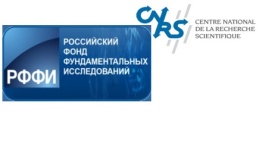 Российский фонд фундаментальных исследований (РФФИ) и Национальный центр научных исследований Франции объявляют о проведении конкурса на лучшие проекты фундаментальных научных исследований по теме «Тяжёлые ионы с ультрарелятивистскими энергиями».Код конкурса: «НЦНИЛ_тяжелые ионы».РФФИ проводит конкурс в целях реализации основного мероприятия "Обеспечение реализации программы фундаментальных научных исследований" государственной программы Российской Федерации "Научно-технологическое развитие Российской Федерации".Задача конкурса – поддержка фундаментальных научных исследований, развитие международного сотрудничества в области фундаментальных научных исследований, создание условий для выполнения совместных научных проектов учеными из России и Франции.В конкурсе могут участвовать коллективы численностью не менее 2 человек и не более 10 человек, состоящие из граждан Российской Федерации, а также иностранных граждан и лиц без гражданства, имеющих статус налогового резидента Российской Федерации, прошедшие идентификацию (оформившие Согласие на признание электронных документов, подписанных в КИАС РФФИ простой электронной подписью, равнозначными документам, составленным на бумажных носителях) по правилам РФФИ.На конкурс могут быть представлены проекты фундаментальных научных исследований по следующим научным направлениям:(01) математика, механика;(02) физика и астрономия;(03) химия и науки о материалах;(04) биология;(05) науки о Земле;(07) инфокоммуникационные технологии и вычислительные системы;(08) фундаментальные основы инженерных наук;(15) фундаментальные основы медицинских наук;(16) фундаментальные основы сельскохозяйственных наук.Проект должен входить в состав исследования, поддержанного НЦНИ в части, выполняемой французскими учеными, по конкурсу, проводимому в рамках соглашения о создании международного научного объединения «Тяжёлые ионы с ультрарелятивистскими энергиями»» (IONS LOURDS AUX ENERGIES ULTRA RELATIVISTES) - GDRE EUREA .Срок реализации проекта: 02.03.2020 – 31.12.2020.Условия для реализации проекта могут предоставлять организации-участники соглашения о создании международной ассоциированной лаборатории с российской стороны:1) Государственный Научный Центр РФ Институт теоретический и экспериментальной физики им. А.И. Алиханова,2) Объединённый институт ядерных исследований.Конкурсная комиссия: бюро совета РФФИ.Форма подачи заявок на участие проектов в конкурсах: подача заявок в электронном виде в Комплексной информационной автоматизированной системе РФФИ (КИАС РФФИ).Дата и время начала подачи заявок: 18 ноября 2019 15:00 (МСК)Дата и время окончания подачи заявок: 27 января 2020 23:59 (МСК)Порядок информирования об итогах конкурса: уведомление участников конкурса о решении конкурсной комиссии в электронном виде в КИАС РФФИ и опубликование списка победителей конкурса на сайте РФФИ 28 февраля 2020 годаПобедителям конкурса предоставляется право заключить Договор о предоставлении гранта победителю конкурса и реализации научного проекта.Грантополучатель: коллектив физических лицМаксимальный размер гранта: 1 200 000 рублей в год.Минимальный размер гранта: 1 000 000 рублей в год.Полная информация о конкурсе на сайте РФФИ: https://www.rfbr.ru/rffi/ru/contest/n_812/o_2098997 http://www.rsci.ru/grants/grant_news/284/242274.phpКонкурс 2020 года на лучшие проекты фундаментальных научных исследований, проводимый совместно РФФИ и организациями-участниками программы «ERA.Net RUS plus»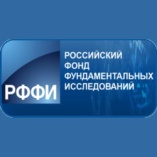  Российский фонд фундаментальных исследований (РФФИ) и организации-участники программы «ERA.Net RUS plus» объявляют о проведении конкурса на лучшие проекты фундаментальных научных исследований, проводимых совместно российскими учёными и учёными из Бельгии, Болгарии, Германии, Греции, Латвии, Молдавии, Словакии, Турции, Финляндии, Швейцарии, Эстонии. РФФИ проводит конкурс в целях реализации основного мероприятия "Обеспечение реализации программы фундаментальных научных исследований" государственной программы Российской Федерации "Научно-технологическое развитие Российской Федерации".Код конкурса: «ЭРА_т»Условия конкурса: на официальном сайте программы «ERA.Net RUS plus»: https://www.eranet-rus.eu/Условия конкурса для российских национальных коллективов: https://www.rfbr.ru/rffi/ru/contest/o_2097829Тематика конкурса1. Нанотехнологии:1.1 Продвинутые нано-сенсоры для окружающей среды и здравоохранения1.2 Новые функциональные наноматериалы на основе проектирования и моделирования2. Здоровье:2.1 Регенеративная медицина и биоматериалы, включая органы на чипе2.2 Разработка препаратов для лечения рака, сердечно-сосудистых и инфекционных заболеваний и их диагностика3. Общественные и гуманитарные науки:3.1 Демография, конфликты и вопросы безопасности3.2 Возможности и барьеры регионального развития и социального согласия4. РобототехникаКонкурсная комиссия: бюро совета РФФИ.Форма проведения конкурса: путем подачи заявок в Комплексной информационно-аналитической системе РФФИ (КИАС РФФИ).Дата и время начала подачи заявок в КИАС РФФИ: 07.11.2019 15:00 (МСК)Дата и время окончания подачи заявок в КИАС РФФИ: 10.02.2020 23:59 (МСК)Порядок информирования об итогах конкурса: уведомление участников конкурса о решении конкурсной комиссии в электронном виде в КИАС РФФИ и опубликование списка победителей конкурса на сайте РФФИ до 10.09.2020 г.Победителям конкурса предоставляется право заключить Договор о предоставлении гранта победителю конкурса и реализации научного проекта.Грантополучатель: коллектив физических лицСрок реализации проекта: 2 или 3 года.Максимальный размер гранта: 4 000 000 рублей в год.Минимальный размер гранта: 3 000 000 рублей в год.http://www.rsci.ru/grants/grant_news/297/242246.phpКонкурс работ на соискание премий Правительства Российской Федерации 2020 года в области науки и техники для молодых ученых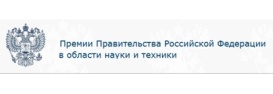  Межведомственный совет по присуждению премий Правительства Российской Федерации в области науки и техники объявляет конкурс работ на соискание премий Правительства Российской Федерации 2020 года в области науки и техники для молодых ученых.Премии присуждаются ежегодно гражданам Российской Федерации, иностранным гражданам и лицам без гражданства за следующие достижения:а) научно-исследовательские и опытно-конструкторские работы, завершившиеся созданием и широким применением в производстве принципиально новых технологий, техники, приборов, оборудования, материалов и веществ;б) практическая реализация изобретений, открывающих новые направления в технике и технологиях;в) научно-исследовательские разработки, применяемые в области разведки, добычи и переработки полезных ископаемых;г) высокоэффективные научно-технические разработки, реализованные на практике в области производства, переработки и хранения сельскохозяйственной продукции;д) высокие результаты в исследованиях, разработке и практическом применении новых методов и средств в медицине и здравоохранении;е) научные, проектно-конструкторские и технологические достижения в области строительства, архитектуры и жилищно-коммунального хозяйства;ж) работы, являющиеся вкладом в решение проблем экологии и охраны природы;з) научно-исследовательские разработки, содействующие повышению эффективности реального сектора экономики;и) научно-технические исследования и разработки в интересах обороны и безопасности страны, результаты которых использованы при создании новой военной и специальной техники.Представление работ производится в соответствии с Положением и перечнем, образцами и требованиями, предъявляемыми к оформлению прилагаемых к работе на соискание премий Правительства Российской Федерации в области науки и техники для молодых ученых документов. Перечень публикуется на сайте «Российской газеты»: www.rg.ru.Работы, оформленные в соответствии с изложенными в Перечне требованиями, принимаются лично от авторов или их доверенных лиц в Министерстве науки и высшего образования Российской Федерации по адресу: г. Москва, Брюсов пер., д. 21, каб. 134, а также размещаются авторами на сайте Правпремии.рф с даты публикации настоящего объявления в «Российской газете» до 20 февраля 2020 года.Объявление конкурса на сайте Минобрнауки России: https://minobrnauki.gov.ru/ru/documents/card/?id_4=811&cat=/ru/documents/docs/http://www.rsci.ru/grants/grant_news/284/242280.phpПремии Правительства России в области науки и техники 2020 года Межведомственный совет по присуждению премий Правительства Российской Федерации в области образования объявляет открытый конкурс работ на соискание премий Правительства Российской Федерации 2019 года в области науки и техники. Премии присуждаются ежегодно гражданам Российской Федерации, иностранным гражданам и лицам без гражданства за следующие достижения: научно-исследовательские и опытно-конструкторские работы, завершившиеся созданием и широким применением в производстве принципиально новых технологий, техники, приборов, оборудования, материалов и веществ; практическую реализацию изобретений, открывающих новые направления в технике и технологиях; научно-исследовательские разработки, применяемые в области разведки, добычи и переработки полезных ископаемых; высокоэффективные научно-технические разработки, реализованные на практике в области производства, переработки и хранения сельскохозяйственной продукции; высокие результаты в исследованиях, разработке и практическом применении новых методов и средств в медицине и здравоохранении; научные, проектно-конструкторские и технологические достижения в области строительства, архитектуры и жилищно-коммунального хозяйства; работы, являющиеся вкладом в решение проблем экологии и охраны природы; научно-исследовательские разработки, содействующие повышению эффективности реального сектора экономики; научно-технические исследования и разработки в интересах обороны и безопасности страны, результаты которых использованы при создании новой военной и специальной техники. Выдвигаемая на соискание премии работа принимается к рассмотрению при наличии материалов и документов, подтверждающих достигнутые результаты и их реализацию на практике не менее чем за год до срока приема работ. Для кого Выдвижение работ на соискание премий осуществляется органами государственной власти или организациями и предусматривает их предварительное и всестороннее общественное обсуждение. Орган государственной власти, организация могут выдвинуть в год только одну работу на соискание премии. Выдвижение работ на соискание премий осуществляют научные, научно-технические и ученые советы или трудовые коллективы организаций независимо от форм собственности. Работа может быть выдвинута совместно коллективами нескольких организаций, при этом по общему согласию одна из них определяется как головная выдвигающая организация, другие — как смежные учреждения. Если исполнителем работы является авторский коллектив молодых ученых, состав соискателей премии не должен превышать 10 человек, включая научного руководителя. Что нужно сделать Работа считается выдвинутой на соискание премии, когда в совет представлены следующие документы и материалы в трех отдельных комплектах: письмо-выдвижение; письмо-разрешение на публикацию; выписки из протоколов заседаний совета головной выдвигающей организации и советов смежных организаций; справки о творческом вкладе авторов; сведения о каждом из авторов; реферат-презентация; аннотация. Печатный экземпляр работ и документов принимается в Министерстве образования и науки Российской Федерации по адресу: г. Москва, Брюсов пер., д. 21, каб. 134, а также размещаются авторами на сайте Правпремии.рф. Перечень требуемых документов: выдвигаемая на соискание премии работа в одном экземпляре (на бумажном носителе) в сброшюрованном виде или скрепленная скоросшивателем; сопроводительное письмо органа государственной власти или организации о выдвижении работы на соискание премии; выписка из решения коллегиального органа выдвигающей организации; справка о творческом вкладе автора (авторов) выдвигаемой работы; анкетные сведения о каждом из авторов в четырех экземплярах; описание работы в двух экземплярах. Полный перечень документов приводится в приложенном файле. Сроки Заявки принимаются до 20 февраля 2020 года. Контакты По вопросам участия можно обращаться по тел.: (495) 547-12-59*3815, e-mail: sinyavskayaas@minobrnauki.gov.ru, Синявская Анастасия Сергеевна; тел.: (495) 547-12-59*3823, e-mail: terekhinaaa@minobrnauki.gov.ru, Терехина Алина Алексеевна. Материал подготовлен на основании сообщения Минобрнауки России.

Источник: https://4science.ru/finsupports/Premii-Pravitelstva-Rossii-v-oblasti-nauki-i-tehniki-2020-goda © 4scienceПремии Правительства России 2020 года в области образования Межведомственный совет по присуждению премий Правительства Российской Федерации в области образования объявляет открытый конкурс работ на соискание премий Правительства Российской Федерации 2020 года в области образования. Награды присуждаются гражданам Российской Федерации, иностранным гражданам и лицам без гражданства за достижения по следующим направлениям: внедрение инновационных разработок в сфере образования и осуществление профессиональной педагогической деятельности на высоком уровне, обеспечивающие: создание эффективных технологий обучения; проведение научно-практических исследований, результаты которых нашли отражение в научных изданиях и монографиях и оказывают эффективное влияние на развитие системы образования Российской Федерации; разработку и внедрение авторских программ, методик обучения, форм и методов оценки подготовки обучающихся, воспитанников, способствующих повышению эффективности образовательного процесса и получивших широкое распространение; создание высококачественных учебных изданий для системы образования Российской Федерации. На конкурс выдвигаются материалы и документы, содержащие соответствующие разработки и (или) подтверждающие достигнутые результаты. Выдвигаются также работы, выполненные в течение последних 10 лет, отвечающие требованиям по их использованию в образовательном процессе, с момента опубликования которых в печати и практического применения в педагогической деятельности прошло не менее 3 лет. Для кого Выдвижение работ на соискание премии осуществляется органами государственной власти Российской Федерации, органами государственной власти субъектов Российской Федерации и организациями, в том числе государственными академиями наук. Предусматривается предварительное и всестороннее обсуждение выдвигаемых работ с участием представителей государственно-общественных объединений, действующих в системе образования, ведущих образовательных и научных учреждений, научно-педагогических сообществ, объединений работодателей и институтов общественного участия в управлении образованием. Решение о выдвижении работы и авторского коллектива в целом принимается на заседании высшего коллегиального органа (коллегии, ученого или педагогического совета образовательного учреждения). Что нужно сделать Все представленные документы и материалы работы должны быть размещены на сайте Правпремии.рф. Печатный экземпляр работ и документов принимается в Министерстве образования и науки Российской Федерации по адресу: г. Москва, Брюсов пер., д. 21, каб. 134. Требуемые документы: выдвигаемая на соискание премии работа в одном экземпляре (на бумажном носителе) в сброшюрованном виде или скрепляется скоросшивателем; сопроводительное письмо органа государственной власти или организации о выдвижении работы на соискание премии; выписка из решения коллегиального органа выдвигающей организации; справка о творческом вкладе автора (авторов) выдвигаемой работы; анкетные сведения о каждом из авторов в четырех экземплярах; описание работы в двух экземплярах. Полный перечень приводится в конкурсной документации. Название работы должно быть кратким и отражать вид работы (учебник, учебное пособие, цикл трудов, научно-практическая разработка, комплект учебно-методических пособий, монография, цикл монографических исследований, методическая разработка и т.д.). Сроки Заявки принимаются до 20 февраля 2020 года. Контакты По вопросам участия можно обращаться по тел.: (495) 547-12-59*3815, e-mail: sinyavskayaas@minobrnauki.gov.ru, Синявская Анастасия Сергеевна; тел.: (495) 547-12-59*3823, e-mail: terekhinaaa@minobrnauki.gov.ru, Терехина Алина Алексеевна. Материал подготовлен на основании сообщения Минобрнауки России.

Источник: https://4science.ru/finsupports/Premii-Pravitelstva-Rossii-2020-goda-v-oblasti-obrazovaniya © 4science Объявлен совместный российско-австрийский конкурс на лучшие научные проекты фундаментальных научных исследованийКод конкурса - «АНФ_а».Федеральное государственное бюджетное учреждение «Российский фонд фундаментальных исследований» (далее – РФФИ) и Австрийский научный фонд (далее – АНФ) в соответствии с «Соглашением о научном сотрудничестве между Российским фондом фундаментальных исследований (РФФИ) и Австрийским научным фондом», подписанным 10 июля 2017 г., объявляют конкурс на лучшие научные проекты фундаментальных научных исследований.Совместные научные проекты должны реализовываться сформированными коллективами из Российской Федерации и Австрии.Условия конкурса для российских участниковУсловия конкурса для австрийских участников: на сайте АНФ http://www.fwf.ac.at/de/forschungsfoerderung/fwf-programme/internationale-programme/joint-projects/(Russland)Конкурсная комиссия: бюро совета РФФИ.Форма проведения конкурса: путем подачи заявок в электронном виде в КИАС РФФИ.Дата и время начала подачи заявок: 20.03.2018 15:00 (МСК)Дата и время окончания подачи заявок: 06.07.2022 23:59 (МСК)Порядок информирования об итогах конкурса: уведомление участников конкурса о решении конкурсной комиссии в электронном виде в КИАС РФФИ и опубликование списка победителей конкурса на сайте РФФИ не позднее, чем через 12 месяцев с даты подачи заявки на конкурс.Победителям конкурса предоставляется право заключить Договор о предоставлении гранта победителю конкурса и реализации научного проекта.Грантополучатель: коллектив физических лиц-победителей конкурса, представивший заявку в РФФИСрок реализации проекта: 3 года или 4 года.Максимальный размер гранта: 5 миллионов рублей в год.Минимальный размер гранта: 1 миллион рублей в год.